关于校外培训缴费致家长的一封信亲爱的家长朋友：您好!为保障小孩在参加校外培训时的合法权益，防止校外培训 机构“卷钱跑路”现象发生，我们特向您郑重提醒，请您牢记以下四点：1.认真选择合法培训机构若小孩确有校外培训需求，请您在选择时要认真核实校外 培训机构相关资质。合法校外培训机构须有《民办学校办学许 可证》、 《营业执照》或《民办非企业单位登记证书》 (如图 所示),按照办学许可证审批的培训项目开展培训业务，资质 证书、收费项目、收费标准、师资及培训内容等要在培训场所醒目位置公示。忌共和国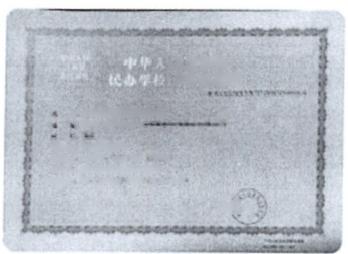 办学税→学许可证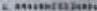 --*7*+.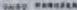 …………**…***……/…4     唐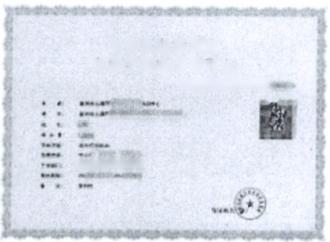 “营业执照”或”民办非企业单位登记证书”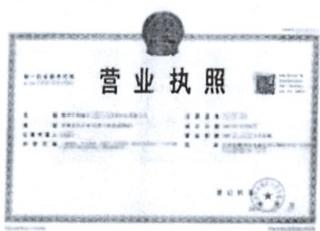 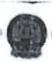 民办非企业单位量记证书2.自觉通过监管平台缴费合法校外培训机构均纳入了全国校外教育培训监管与综 合服务平台监管，开通了网上缴费功能。家长可通过手机下 载“校外培训家长端APP” (如图)查询，并通过“校外培训家 长端APP”进行线上购课、消课，同时主动向机构索取缴费正规发票。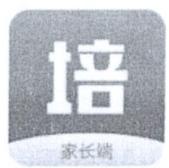 校外培训家长端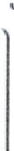 “校外培训家长端”APP(3.注意缴费周期和金额请家长朋友们缴纳培训费时，不超过3个月或60课时，且 一次性不超过5000元，切勿被培训机构的优惠承诺诱导，谨防 机构通过“一次性付款多打折” “多买多送”等手段变相超期收费。4.主动签订规范服务合同教育部、市场监管总局联合印发了规范的《中小学生校外培训服务合同(示范文本)》(2021年修订版),明确了合同双方的权利、义务，能够有效化解校外培训中产生的纠纷，请您主动与培训机构签订规范服务合同，维护自身合法权益。GF-2021-2604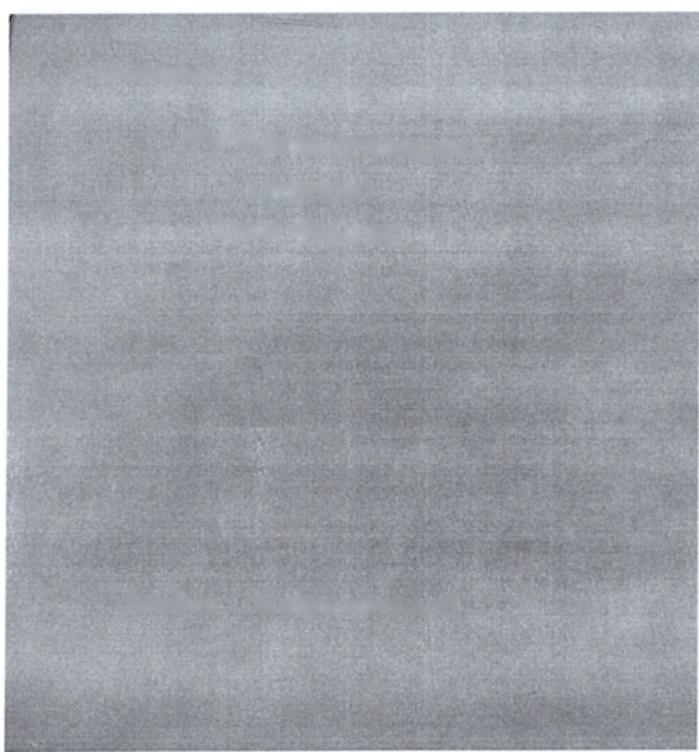 小 学 生 校 外 培 训 服 务 合 同( 示 范 文 本 )( 2 0 2 1 年 修 订 版 )制定部门：[教育部市场监管总局]《中小学生校外培训服务合同(示范文本)》(2021年修订版)江西省教育厅2023年3月14日